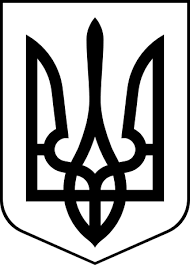 ЗДОЛБУНІВСЬКА МІСЬКА РАДАРІВНЕНСЬКОГО РАЙОНУ РІВНЕНСЬКОЇ ОБЛАСТІ                                                       восьме скликанняР І Ш Е Н Н Явід 02 листопада  2021 року 						                             № 879Про надання дозволу громадянці Богданенко Галини Адамівни на розроблення проекту землеустрою щодо відведення земельної ділянки у власність для ведення особистого селянського господарства  за межами села НовосілкиКеруючись статтями 12, 22, 33, 116, 118, 121, 125, 126 Земельного кодексу України, статтею 26 Закону України «Про місцеве самоврядування в Україні», розглянувши заяву  громадянки Богданенко Галини Адамівни про надання дозволу  на розроблення проекту із землеустрою щодо  відведення  земельної  ділянки у власність для ведення особистого селянського господарства за межами села Новосілки Здолбунівської міської територіальної громади, врахувавши пропозицію комісії з питань містобудування, земельних відносин та охорони навколишнього середовища,  Здолбунівська міська радаВ И Р І Ш И Л А:1. Перенести розгляд звернення  громадянки Богданенко Галини Адамівни,  яка зареєстрована в селі Новосілки по вулиці  Садова, 23  про надання дозволу на розроблення проекту землеустрою щодо відведення земельної ділянки у власність орієнтовною площею 0,70  гектара для ведення особистого селянського господарства  за межами села Новосілки, за рахунок земель  запасу Здолбунівської міської територіальної громади на засідання чергової сесії  після більш детального вивчення на профільній комісії.2. Контроль за виконанням даного рішення покласти на постійну комісію з питань містобудування, земельних відносин та охорони навколишнього середовища (голова Українець А.Ю.), а організацію його виконання на  заступника міського голови з питань діяльності виконавчих органів ради Сосюка Ю.П .Секретар міської ради                                                                Валентина КАПІТУЛА